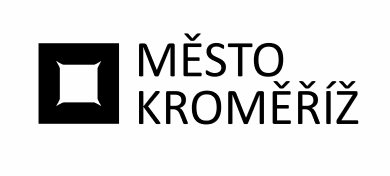 Městský úřad KroměřížMěstský úřad KroměřížMěstský úřad KroměřížMěstský úřad KroměřížMěstský úřad KroměřížMěstský úřad KroměřížMěstský úřad Kroměřížtel. xVelké náměstí 115Velké náměstí 115Velké náměstí 115Velké náměstí 115Velké náměstí 115Velké náměstí 115Velké náměstí 115fax x767 01 Kroměříž767 01 Kroměříž767 01 Kroměříž767 01 Kroměříž767 01 Kroměříž767 01 Kroměříž767 01 KroměřížxIng. Jakub BurýIng. Jakub BurýIng. Jakub BurýIng. Jakub BurýIng. Jakub BurýIng. Jakub BurýIng. Jakub BurýVrchoslavice 176Vrchoslavice 176Vrchoslavice 176Vrchoslavice 176Vrchoslavice 176Vrchoslavice 176Vrchoslavice 176Odbor investicOdbor investicOdbor investicOdbor investicOdbor investicOdbor investicOdbor investicOdbor investicOdbor investicOdbor investic79827798277982779827VrchoslaviceVrchoslaviceVrchoslaviceIČ:IČ:IČ:IČ:742984457429844574298445DIČ:DIČ:DIČ:DIČ:CZxxxCZxxxCZxxxVáš dopis značkyVáš dopis značky///ze dneze dnevyřizujevyřizujevyřizujevyřizuje//linkalinkalinkaV Kroměříži///0.0.00000.0.0000xxxx/0.0.0000OBJEDNÁVKA č.OBJEDNÁVKA č.OBJEDNÁVKA č.OBJEDNÁVKA č.OBJ/2024/0774/INVOBJ/2024/0774/INVOBJ/2024/0774/INVOBJ/2024/0774/INVOBJ/2024/0774/INVOBJ/2024/0774/INVOBJ/2024/0774/INVOBJ/2024/0774/INVOBJ/2024/0774/INVOBJ/2024/0774/INVOBJ/2024/0774/INVOBJ/2024/0774/INVOBJ/2024/0774/INVObjednatel:Město KroměřížMěsto KroměřížMěsto KroměřížMěsto KroměřížMěsto KroměřížMěsto KroměřížMěsto KroměřížMěsto KroměřížMěsto KroměřížMěsto KroměřížMěsto KroměřížMěsto KroměřížMěsto KroměřížMěsto KroměřížVelké nám. 115/1Velké nám. 115/1Velké nám. 115/1Velké nám. 115/1Velké nám. 115/1Velké nám. 115/1Velké nám. 115/1Velké nám. 115/1Velké nám. 115/1Velké nám. 115/1Velké nám. 115/1Velké nám. 115/1Velké nám. 115/1Velké nám. 115/176701 Kroměříž76701 Kroměříž76701 Kroměříž76701 Kroměříž76701 Kroměříž76701 Kroměříž76701 Kroměříž76701 Kroměříž76701 Kroměříž76701 Kroměříž76701 Kroměříž76701 Kroměříž76701 Kroměříž76701 KroměřížIČ:IČ:IČ:IČ:IČ:002873510028735100287351002873510028735100287351002873510028735100287351DIČ:DIČ:DIČ:DIČ:DIČ:CZ00287351CZ00287351CZ00287351CZ00287351CZ00287351CZ00287351CZ00287351CZ00287351CZ00287351Na základě Vámi elektronicky zaslané cenové nabídky ze dne 23. 4. 2024 u Vás objednáváme doplnění Vámi zpracované projektové dokumentace v rozsahu pro společné povolení na projekt „Stezka pro pěší a cyklistickou dopravu Kroměříž - Miňůvky“, a to podle podmínek výzvy SFDI k podání žádosti o příspěvek na výstavbu a opravy cyklostezek pro rok 2025, která má být vyhlášena ve do konce dubna 2024.

Rozsah projektové dokumentace
Projektová dokumentace bude zpracována v rozsahu uvedeném ve Vaší cenové nabídce ze dne 23. 4. 2024 v souladu se standardy a podmínkami SFDI a také podle závěrů konzultace v sídle SFDI, kterého jste se zúčastnili dne 19. 3. 2024.

DSP – aktualizace projektu                                     27.300,- Kč        
DPS – aktualizace rozpočtu a výkazu výměr            7.280,- Kč        
Konzultace v sídle SFDI                                          15.470,- Kč        
Vícetisky, autorizace                                                  7.000,- Kč        
Doprava Kroměříž - Praha                                         1.400,- Kč        
Cena celkem:                                                            58 450,- Kč bez DPH (70.725 vč. DPH)                .

Termín zpracování:    Lhůta pro zhotovení projektové dokumentace je nejpozději do 31. 5. 2024.
Platební podmínky:     Podmínkou úhrady faktury je převzetí kompletního díla dle této objednávky. Faktura se splatností 30 dnů ode dne doručení objednateli bude přijata na základě předávacího protokolu. Pokud bude zhotovitel v prodlení proti sjednanému termínu předání výše zmíněného díla, je povinen zaplatit objednateli pokutu ve výši 0,2 % z celkové částky za každý započatý den prodlení. Pokud bude objednatel v prodlení s úhradou faktury proti sjednanému termínu, je povinen zaplatit zhotoviteli úrok z prodlení ve výši 0,2 % z dlužné částky za každý započatý den prodlení.

Počet vyhotovení: 5x v tištěné podobě ,1x v elektronické podobě ve formátu .pdf a .doc a rozpočty v editovatelném formátu zpracovávaného programu včetně protokolu o předání a převzetí.

Bližší informace sdělí a kontaktní osobou v této věci je xxx, mob: xxx, e-mail: xxx

Příloha: Cenová nabídka ze dne 23. 4. 2024

Akceptace objednávky:Na základě Vámi elektronicky zaslané cenové nabídky ze dne 23. 4. 2024 u Vás objednáváme doplnění Vámi zpracované projektové dokumentace v rozsahu pro společné povolení na projekt „Stezka pro pěší a cyklistickou dopravu Kroměříž - Miňůvky“, a to podle podmínek výzvy SFDI k podání žádosti o příspěvek na výstavbu a opravy cyklostezek pro rok 2025, která má být vyhlášena ve do konce dubna 2024.

Rozsah projektové dokumentace
Projektová dokumentace bude zpracována v rozsahu uvedeném ve Vaší cenové nabídce ze dne 23. 4. 2024 v souladu se standardy a podmínkami SFDI a také podle závěrů konzultace v sídle SFDI, kterého jste se zúčastnili dne 19. 3. 2024.

DSP – aktualizace projektu                                     27.300,- Kč        
DPS – aktualizace rozpočtu a výkazu výměr            7.280,- Kč        
Konzultace v sídle SFDI                                          15.470,- Kč        
Vícetisky, autorizace                                                  7.000,- Kč        
Doprava Kroměříž - Praha                                         1.400,- Kč        
Cena celkem:                                                            58 450,- Kč bez DPH (70.725 vč. DPH)                .

Termín zpracování:    Lhůta pro zhotovení projektové dokumentace je nejpozději do 31. 5. 2024.
Platební podmínky:     Podmínkou úhrady faktury je převzetí kompletního díla dle této objednávky. Faktura se splatností 30 dnů ode dne doručení objednateli bude přijata na základě předávacího protokolu. Pokud bude zhotovitel v prodlení proti sjednanému termínu předání výše zmíněného díla, je povinen zaplatit objednateli pokutu ve výši 0,2 % z celkové částky za každý započatý den prodlení. Pokud bude objednatel v prodlení s úhradou faktury proti sjednanému termínu, je povinen zaplatit zhotoviteli úrok z prodlení ve výši 0,2 % z dlužné částky za každý započatý den prodlení.

Počet vyhotovení: 5x v tištěné podobě ,1x v elektronické podobě ve formátu .pdf a .doc a rozpočty v editovatelném formátu zpracovávaného programu včetně protokolu o předání a převzetí.

Bližší informace sdělí a kontaktní osobou v této věci je xxx, mob: xxx, e-mail: xxx

Příloha: Cenová nabídka ze dne 23. 4. 2024

Akceptace objednávky:Na základě Vámi elektronicky zaslané cenové nabídky ze dne 23. 4. 2024 u Vás objednáváme doplnění Vámi zpracované projektové dokumentace v rozsahu pro společné povolení na projekt „Stezka pro pěší a cyklistickou dopravu Kroměříž - Miňůvky“, a to podle podmínek výzvy SFDI k podání žádosti o příspěvek na výstavbu a opravy cyklostezek pro rok 2025, která má být vyhlášena ve do konce dubna 2024.

Rozsah projektové dokumentace
Projektová dokumentace bude zpracována v rozsahu uvedeném ve Vaší cenové nabídce ze dne 23. 4. 2024 v souladu se standardy a podmínkami SFDI a také podle závěrů konzultace v sídle SFDI, kterého jste se zúčastnili dne 19. 3. 2024.

DSP – aktualizace projektu                                     27.300,- Kč        
DPS – aktualizace rozpočtu a výkazu výměr            7.280,- Kč        
Konzultace v sídle SFDI                                          15.470,- Kč        
Vícetisky, autorizace                                                  7.000,- Kč        
Doprava Kroměříž - Praha                                         1.400,- Kč        
Cena celkem:                                                            58 450,- Kč bez DPH (70.725 vč. DPH)                .

Termín zpracování:    Lhůta pro zhotovení projektové dokumentace je nejpozději do 31. 5. 2024.
Platební podmínky:     Podmínkou úhrady faktury je převzetí kompletního díla dle této objednávky. Faktura se splatností 30 dnů ode dne doručení objednateli bude přijata na základě předávacího protokolu. Pokud bude zhotovitel v prodlení proti sjednanému termínu předání výše zmíněného díla, je povinen zaplatit objednateli pokutu ve výši 0,2 % z celkové částky za každý započatý den prodlení. Pokud bude objednatel v prodlení s úhradou faktury proti sjednanému termínu, je povinen zaplatit zhotoviteli úrok z prodlení ve výši 0,2 % z dlužné částky za každý započatý den prodlení.

Počet vyhotovení: 5x v tištěné podobě ,1x v elektronické podobě ve formátu .pdf a .doc a rozpočty v editovatelném formátu zpracovávaného programu včetně protokolu o předání a převzetí.

Bližší informace sdělí a kontaktní osobou v této věci je xxx, mob: xxx, e-mail: xxx

Příloha: Cenová nabídka ze dne 23. 4. 2024

Akceptace objednávky:Na základě Vámi elektronicky zaslané cenové nabídky ze dne 23. 4. 2024 u Vás objednáváme doplnění Vámi zpracované projektové dokumentace v rozsahu pro společné povolení na projekt „Stezka pro pěší a cyklistickou dopravu Kroměříž - Miňůvky“, a to podle podmínek výzvy SFDI k podání žádosti o příspěvek na výstavbu a opravy cyklostezek pro rok 2025, která má být vyhlášena ve do konce dubna 2024.

Rozsah projektové dokumentace
Projektová dokumentace bude zpracována v rozsahu uvedeném ve Vaší cenové nabídce ze dne 23. 4. 2024 v souladu se standardy a podmínkami SFDI a také podle závěrů konzultace v sídle SFDI, kterého jste se zúčastnili dne 19. 3. 2024.

DSP – aktualizace projektu                                     27.300,- Kč        
DPS – aktualizace rozpočtu a výkazu výměr            7.280,- Kč        
Konzultace v sídle SFDI                                          15.470,- Kč        
Vícetisky, autorizace                                                  7.000,- Kč        
Doprava Kroměříž - Praha                                         1.400,- Kč        
Cena celkem:                                                            58 450,- Kč bez DPH (70.725 vč. DPH)                .

Termín zpracování:    Lhůta pro zhotovení projektové dokumentace je nejpozději do 31. 5. 2024.
Platební podmínky:     Podmínkou úhrady faktury je převzetí kompletního díla dle této objednávky. Faktura se splatností 30 dnů ode dne doručení objednateli bude přijata na základě předávacího protokolu. Pokud bude zhotovitel v prodlení proti sjednanému termínu předání výše zmíněného díla, je povinen zaplatit objednateli pokutu ve výši 0,2 % z celkové částky za každý započatý den prodlení. Pokud bude objednatel v prodlení s úhradou faktury proti sjednanému termínu, je povinen zaplatit zhotoviteli úrok z prodlení ve výši 0,2 % z dlužné částky za každý započatý den prodlení.

Počet vyhotovení: 5x v tištěné podobě ,1x v elektronické podobě ve formátu .pdf a .doc a rozpočty v editovatelném formátu zpracovávaného programu včetně protokolu o předání a převzetí.

Bližší informace sdělí a kontaktní osobou v této věci je xxx, mob: xxx, e-mail: xxx

Příloha: Cenová nabídka ze dne 23. 4. 2024

Akceptace objednávky:Na základě Vámi elektronicky zaslané cenové nabídky ze dne 23. 4. 2024 u Vás objednáváme doplnění Vámi zpracované projektové dokumentace v rozsahu pro společné povolení na projekt „Stezka pro pěší a cyklistickou dopravu Kroměříž - Miňůvky“, a to podle podmínek výzvy SFDI k podání žádosti o příspěvek na výstavbu a opravy cyklostezek pro rok 2025, která má být vyhlášena ve do konce dubna 2024.

Rozsah projektové dokumentace
Projektová dokumentace bude zpracována v rozsahu uvedeném ve Vaší cenové nabídce ze dne 23. 4. 2024 v souladu se standardy a podmínkami SFDI a také podle závěrů konzultace v sídle SFDI, kterého jste se zúčastnili dne 19. 3. 2024.

DSP – aktualizace projektu                                     27.300,- Kč        
DPS – aktualizace rozpočtu a výkazu výměr            7.280,- Kč        
Konzultace v sídle SFDI                                          15.470,- Kč        
Vícetisky, autorizace                                                  7.000,- Kč        
Doprava Kroměříž - Praha                                         1.400,- Kč        
Cena celkem:                                                            58 450,- Kč bez DPH (70.725 vč. DPH)                .

Termín zpracování:    Lhůta pro zhotovení projektové dokumentace je nejpozději do 31. 5. 2024.
Platební podmínky:     Podmínkou úhrady faktury je převzetí kompletního díla dle této objednávky. Faktura se splatností 30 dnů ode dne doručení objednateli bude přijata na základě předávacího protokolu. Pokud bude zhotovitel v prodlení proti sjednanému termínu předání výše zmíněného díla, je povinen zaplatit objednateli pokutu ve výši 0,2 % z celkové částky za každý započatý den prodlení. Pokud bude objednatel v prodlení s úhradou faktury proti sjednanému termínu, je povinen zaplatit zhotoviteli úrok z prodlení ve výši 0,2 % z dlužné částky za každý započatý den prodlení.

Počet vyhotovení: 5x v tištěné podobě ,1x v elektronické podobě ve formátu .pdf a .doc a rozpočty v editovatelném formátu zpracovávaného programu včetně protokolu o předání a převzetí.

Bližší informace sdělí a kontaktní osobou v této věci je xxx, mob: xxx, e-mail: xxx

Příloha: Cenová nabídka ze dne 23. 4. 2024

Akceptace objednávky:Na základě Vámi elektronicky zaslané cenové nabídky ze dne 23. 4. 2024 u Vás objednáváme doplnění Vámi zpracované projektové dokumentace v rozsahu pro společné povolení na projekt „Stezka pro pěší a cyklistickou dopravu Kroměříž - Miňůvky“, a to podle podmínek výzvy SFDI k podání žádosti o příspěvek na výstavbu a opravy cyklostezek pro rok 2025, která má být vyhlášena ve do konce dubna 2024.

Rozsah projektové dokumentace
Projektová dokumentace bude zpracována v rozsahu uvedeném ve Vaší cenové nabídce ze dne 23. 4. 2024 v souladu se standardy a podmínkami SFDI a také podle závěrů konzultace v sídle SFDI, kterého jste se zúčastnili dne 19. 3. 2024.

DSP – aktualizace projektu                                     27.300,- Kč        
DPS – aktualizace rozpočtu a výkazu výměr            7.280,- Kč        
Konzultace v sídle SFDI                                          15.470,- Kč        
Vícetisky, autorizace                                                  7.000,- Kč        
Doprava Kroměříž - Praha                                         1.400,- Kč        
Cena celkem:                                                            58 450,- Kč bez DPH (70.725 vč. DPH)                .

Termín zpracování:    Lhůta pro zhotovení projektové dokumentace je nejpozději do 31. 5. 2024.
Platební podmínky:     Podmínkou úhrady faktury je převzetí kompletního díla dle této objednávky. Faktura se splatností 30 dnů ode dne doručení objednateli bude přijata na základě předávacího protokolu. Pokud bude zhotovitel v prodlení proti sjednanému termínu předání výše zmíněného díla, je povinen zaplatit objednateli pokutu ve výši 0,2 % z celkové částky za každý započatý den prodlení. Pokud bude objednatel v prodlení s úhradou faktury proti sjednanému termínu, je povinen zaplatit zhotoviteli úrok z prodlení ve výši 0,2 % z dlužné částky za každý započatý den prodlení.

Počet vyhotovení: 5x v tištěné podobě ,1x v elektronické podobě ve formátu .pdf a .doc a rozpočty v editovatelném formátu zpracovávaného programu včetně protokolu o předání a převzetí.

Bližší informace sdělí a kontaktní osobou v této věci je xxx, mob: xxx, e-mail: xxx

Příloha: Cenová nabídka ze dne 23. 4. 2024

Akceptace objednávky:Na základě Vámi elektronicky zaslané cenové nabídky ze dne 23. 4. 2024 u Vás objednáváme doplnění Vámi zpracované projektové dokumentace v rozsahu pro společné povolení na projekt „Stezka pro pěší a cyklistickou dopravu Kroměříž - Miňůvky“, a to podle podmínek výzvy SFDI k podání žádosti o příspěvek na výstavbu a opravy cyklostezek pro rok 2025, která má být vyhlášena ve do konce dubna 2024.

Rozsah projektové dokumentace
Projektová dokumentace bude zpracována v rozsahu uvedeném ve Vaší cenové nabídce ze dne 23. 4. 2024 v souladu se standardy a podmínkami SFDI a také podle závěrů konzultace v sídle SFDI, kterého jste se zúčastnili dne 19. 3. 2024.

DSP – aktualizace projektu                                     27.300,- Kč        
DPS – aktualizace rozpočtu a výkazu výměr            7.280,- Kč        
Konzultace v sídle SFDI                                          15.470,- Kč        
Vícetisky, autorizace                                                  7.000,- Kč        
Doprava Kroměříž - Praha                                         1.400,- Kč        
Cena celkem:                                                            58 450,- Kč bez DPH (70.725 vč. DPH)                .

Termín zpracování:    Lhůta pro zhotovení projektové dokumentace je nejpozději do 31. 5. 2024.
Platební podmínky:     Podmínkou úhrady faktury je převzetí kompletního díla dle této objednávky. Faktura se splatností 30 dnů ode dne doručení objednateli bude přijata na základě předávacího protokolu. Pokud bude zhotovitel v prodlení proti sjednanému termínu předání výše zmíněného díla, je povinen zaplatit objednateli pokutu ve výši 0,2 % z celkové částky za každý započatý den prodlení. Pokud bude objednatel v prodlení s úhradou faktury proti sjednanému termínu, je povinen zaplatit zhotoviteli úrok z prodlení ve výši 0,2 % z dlužné částky za každý započatý den prodlení.

Počet vyhotovení: 5x v tištěné podobě ,1x v elektronické podobě ve formátu .pdf a .doc a rozpočty v editovatelném formátu zpracovávaného programu včetně protokolu o předání a převzetí.

Bližší informace sdělí a kontaktní osobou v této věci je xxx, mob: xxx, e-mail: xxx

Příloha: Cenová nabídka ze dne 23. 4. 2024

Akceptace objednávky:Na základě Vámi elektronicky zaslané cenové nabídky ze dne 23. 4. 2024 u Vás objednáváme doplnění Vámi zpracované projektové dokumentace v rozsahu pro společné povolení na projekt „Stezka pro pěší a cyklistickou dopravu Kroměříž - Miňůvky“, a to podle podmínek výzvy SFDI k podání žádosti o příspěvek na výstavbu a opravy cyklostezek pro rok 2025, která má být vyhlášena ve do konce dubna 2024.

Rozsah projektové dokumentace
Projektová dokumentace bude zpracována v rozsahu uvedeném ve Vaší cenové nabídce ze dne 23. 4. 2024 v souladu se standardy a podmínkami SFDI a také podle závěrů konzultace v sídle SFDI, kterého jste se zúčastnili dne 19. 3. 2024.

DSP – aktualizace projektu                                     27.300,- Kč        
DPS – aktualizace rozpočtu a výkazu výměr            7.280,- Kč        
Konzultace v sídle SFDI                                          15.470,- Kč        
Vícetisky, autorizace                                                  7.000,- Kč        
Doprava Kroměříž - Praha                                         1.400,- Kč        
Cena celkem:                                                            58 450,- Kč bez DPH (70.725 vč. DPH)                .

Termín zpracování:    Lhůta pro zhotovení projektové dokumentace je nejpozději do 31. 5. 2024.
Platební podmínky:     Podmínkou úhrady faktury je převzetí kompletního díla dle této objednávky. Faktura se splatností 30 dnů ode dne doručení objednateli bude přijata na základě předávacího protokolu. Pokud bude zhotovitel v prodlení proti sjednanému termínu předání výše zmíněného díla, je povinen zaplatit objednateli pokutu ve výši 0,2 % z celkové částky za každý započatý den prodlení. Pokud bude objednatel v prodlení s úhradou faktury proti sjednanému termínu, je povinen zaplatit zhotoviteli úrok z prodlení ve výši 0,2 % z dlužné částky za každý započatý den prodlení.

Počet vyhotovení: 5x v tištěné podobě ,1x v elektronické podobě ve formátu .pdf a .doc a rozpočty v editovatelném formátu zpracovávaného programu včetně protokolu o předání a převzetí.

Bližší informace sdělí a kontaktní osobou v této věci je xxx, mob: xxx, e-mail: xxx

Příloha: Cenová nabídka ze dne 23. 4. 2024

Akceptace objednávky:Na základě Vámi elektronicky zaslané cenové nabídky ze dne 23. 4. 2024 u Vás objednáváme doplnění Vámi zpracované projektové dokumentace v rozsahu pro společné povolení na projekt „Stezka pro pěší a cyklistickou dopravu Kroměříž - Miňůvky“, a to podle podmínek výzvy SFDI k podání žádosti o příspěvek na výstavbu a opravy cyklostezek pro rok 2025, která má být vyhlášena ve do konce dubna 2024.

Rozsah projektové dokumentace
Projektová dokumentace bude zpracována v rozsahu uvedeném ve Vaší cenové nabídce ze dne 23. 4. 2024 v souladu se standardy a podmínkami SFDI a také podle závěrů konzultace v sídle SFDI, kterého jste se zúčastnili dne 19. 3. 2024.

DSP – aktualizace projektu                                     27.300,- Kč        
DPS – aktualizace rozpočtu a výkazu výměr            7.280,- Kč        
Konzultace v sídle SFDI                                          15.470,- Kč        
Vícetisky, autorizace                                                  7.000,- Kč        
Doprava Kroměříž - Praha                                         1.400,- Kč        
Cena celkem:                                                            58 450,- Kč bez DPH (70.725 vč. DPH)                .

Termín zpracování:    Lhůta pro zhotovení projektové dokumentace je nejpozději do 31. 5. 2024.
Platební podmínky:     Podmínkou úhrady faktury je převzetí kompletního díla dle této objednávky. Faktura se splatností 30 dnů ode dne doručení objednateli bude přijata na základě předávacího protokolu. Pokud bude zhotovitel v prodlení proti sjednanému termínu předání výše zmíněného díla, je povinen zaplatit objednateli pokutu ve výši 0,2 % z celkové částky za každý započatý den prodlení. Pokud bude objednatel v prodlení s úhradou faktury proti sjednanému termínu, je povinen zaplatit zhotoviteli úrok z prodlení ve výši 0,2 % z dlužné částky za každý započatý den prodlení.

Počet vyhotovení: 5x v tištěné podobě ,1x v elektronické podobě ve formátu .pdf a .doc a rozpočty v editovatelném formátu zpracovávaného programu včetně protokolu o předání a převzetí.

Bližší informace sdělí a kontaktní osobou v této věci je xxx, mob: xxx, e-mail: xxx

Příloha: Cenová nabídka ze dne 23. 4. 2024

Akceptace objednávky:Na základě Vámi elektronicky zaslané cenové nabídky ze dne 23. 4. 2024 u Vás objednáváme doplnění Vámi zpracované projektové dokumentace v rozsahu pro společné povolení na projekt „Stezka pro pěší a cyklistickou dopravu Kroměříž - Miňůvky“, a to podle podmínek výzvy SFDI k podání žádosti o příspěvek na výstavbu a opravy cyklostezek pro rok 2025, která má být vyhlášena ve do konce dubna 2024.

Rozsah projektové dokumentace
Projektová dokumentace bude zpracována v rozsahu uvedeném ve Vaší cenové nabídce ze dne 23. 4. 2024 v souladu se standardy a podmínkami SFDI a také podle závěrů konzultace v sídle SFDI, kterého jste se zúčastnili dne 19. 3. 2024.

DSP – aktualizace projektu                                     27.300,- Kč        
DPS – aktualizace rozpočtu a výkazu výměr            7.280,- Kč        
Konzultace v sídle SFDI                                          15.470,- Kč        
Vícetisky, autorizace                                                  7.000,- Kč        
Doprava Kroměříž - Praha                                         1.400,- Kč        
Cena celkem:                                                            58 450,- Kč bez DPH (70.725 vč. DPH)                .

Termín zpracování:    Lhůta pro zhotovení projektové dokumentace je nejpozději do 31. 5. 2024.
Platební podmínky:     Podmínkou úhrady faktury je převzetí kompletního díla dle této objednávky. Faktura se splatností 30 dnů ode dne doručení objednateli bude přijata na základě předávacího protokolu. Pokud bude zhotovitel v prodlení proti sjednanému termínu předání výše zmíněného díla, je povinen zaplatit objednateli pokutu ve výši 0,2 % z celkové částky za každý započatý den prodlení. Pokud bude objednatel v prodlení s úhradou faktury proti sjednanému termínu, je povinen zaplatit zhotoviteli úrok z prodlení ve výši 0,2 % z dlužné částky za každý započatý den prodlení.

Počet vyhotovení: 5x v tištěné podobě ,1x v elektronické podobě ve formátu .pdf a .doc a rozpočty v editovatelném formátu zpracovávaného programu včetně protokolu o předání a převzetí.

Bližší informace sdělí a kontaktní osobou v této věci je xxx, mob: xxx, e-mail: xxx

Příloha: Cenová nabídka ze dne 23. 4. 2024

Akceptace objednávky:Na základě Vámi elektronicky zaslané cenové nabídky ze dne 23. 4. 2024 u Vás objednáváme doplnění Vámi zpracované projektové dokumentace v rozsahu pro společné povolení na projekt „Stezka pro pěší a cyklistickou dopravu Kroměříž - Miňůvky“, a to podle podmínek výzvy SFDI k podání žádosti o příspěvek na výstavbu a opravy cyklostezek pro rok 2025, která má být vyhlášena ve do konce dubna 2024.

Rozsah projektové dokumentace
Projektová dokumentace bude zpracována v rozsahu uvedeném ve Vaší cenové nabídce ze dne 23. 4. 2024 v souladu se standardy a podmínkami SFDI a také podle závěrů konzultace v sídle SFDI, kterého jste se zúčastnili dne 19. 3. 2024.

DSP – aktualizace projektu                                     27.300,- Kč        
DPS – aktualizace rozpočtu a výkazu výměr            7.280,- Kč        
Konzultace v sídle SFDI                                          15.470,- Kč        
Vícetisky, autorizace                                                  7.000,- Kč        
Doprava Kroměříž - Praha                                         1.400,- Kč        
Cena celkem:                                                            58 450,- Kč bez DPH (70.725 vč. DPH)                .

Termín zpracování:    Lhůta pro zhotovení projektové dokumentace je nejpozději do 31. 5. 2024.
Platební podmínky:     Podmínkou úhrady faktury je převzetí kompletního díla dle této objednávky. Faktura se splatností 30 dnů ode dne doručení objednateli bude přijata na základě předávacího protokolu. Pokud bude zhotovitel v prodlení proti sjednanému termínu předání výše zmíněného díla, je povinen zaplatit objednateli pokutu ve výši 0,2 % z celkové částky za každý započatý den prodlení. Pokud bude objednatel v prodlení s úhradou faktury proti sjednanému termínu, je povinen zaplatit zhotoviteli úrok z prodlení ve výši 0,2 % z dlužné částky za každý započatý den prodlení.

Počet vyhotovení: 5x v tištěné podobě ,1x v elektronické podobě ve formátu .pdf a .doc a rozpočty v editovatelném formátu zpracovávaného programu včetně protokolu o předání a převzetí.

Bližší informace sdělí a kontaktní osobou v této věci je xxx, mob: xxx, e-mail: xxx

Příloha: Cenová nabídka ze dne 23. 4. 2024

Akceptace objednávky:Na základě Vámi elektronicky zaslané cenové nabídky ze dne 23. 4. 2024 u Vás objednáváme doplnění Vámi zpracované projektové dokumentace v rozsahu pro společné povolení na projekt „Stezka pro pěší a cyklistickou dopravu Kroměříž - Miňůvky“, a to podle podmínek výzvy SFDI k podání žádosti o příspěvek na výstavbu a opravy cyklostezek pro rok 2025, která má být vyhlášena ve do konce dubna 2024.

Rozsah projektové dokumentace
Projektová dokumentace bude zpracována v rozsahu uvedeném ve Vaší cenové nabídce ze dne 23. 4. 2024 v souladu se standardy a podmínkami SFDI a také podle závěrů konzultace v sídle SFDI, kterého jste se zúčastnili dne 19. 3. 2024.

DSP – aktualizace projektu                                     27.300,- Kč        
DPS – aktualizace rozpočtu a výkazu výměr            7.280,- Kč        
Konzultace v sídle SFDI                                          15.470,- Kč        
Vícetisky, autorizace                                                  7.000,- Kč        
Doprava Kroměříž - Praha                                         1.400,- Kč        
Cena celkem:                                                            58 450,- Kč bez DPH (70.725 vč. DPH)                .

Termín zpracování:    Lhůta pro zhotovení projektové dokumentace je nejpozději do 31. 5. 2024.
Platební podmínky:     Podmínkou úhrady faktury je převzetí kompletního díla dle této objednávky. Faktura se splatností 30 dnů ode dne doručení objednateli bude přijata na základě předávacího protokolu. Pokud bude zhotovitel v prodlení proti sjednanému termínu předání výše zmíněného díla, je povinen zaplatit objednateli pokutu ve výši 0,2 % z celkové částky za každý započatý den prodlení. Pokud bude objednatel v prodlení s úhradou faktury proti sjednanému termínu, je povinen zaplatit zhotoviteli úrok z prodlení ve výši 0,2 % z dlužné částky za každý započatý den prodlení.

Počet vyhotovení: 5x v tištěné podobě ,1x v elektronické podobě ve formátu .pdf a .doc a rozpočty v editovatelném formátu zpracovávaného programu včetně protokolu o předání a převzetí.

Bližší informace sdělí a kontaktní osobou v této věci je xxx, mob: xxx, e-mail: xxx

Příloha: Cenová nabídka ze dne 23. 4. 2024

Akceptace objednávky:Na základě Vámi elektronicky zaslané cenové nabídky ze dne 23. 4. 2024 u Vás objednáváme doplnění Vámi zpracované projektové dokumentace v rozsahu pro společné povolení na projekt „Stezka pro pěší a cyklistickou dopravu Kroměříž - Miňůvky“, a to podle podmínek výzvy SFDI k podání žádosti o příspěvek na výstavbu a opravy cyklostezek pro rok 2025, která má být vyhlášena ve do konce dubna 2024.

Rozsah projektové dokumentace
Projektová dokumentace bude zpracována v rozsahu uvedeném ve Vaší cenové nabídce ze dne 23. 4. 2024 v souladu se standardy a podmínkami SFDI a také podle závěrů konzultace v sídle SFDI, kterého jste se zúčastnili dne 19. 3. 2024.

DSP – aktualizace projektu                                     27.300,- Kč        
DPS – aktualizace rozpočtu a výkazu výměr            7.280,- Kč        
Konzultace v sídle SFDI                                          15.470,- Kč        
Vícetisky, autorizace                                                  7.000,- Kč        
Doprava Kroměříž - Praha                                         1.400,- Kč        
Cena celkem:                                                            58 450,- Kč bez DPH (70.725 vč. DPH)                .

Termín zpracování:    Lhůta pro zhotovení projektové dokumentace je nejpozději do 31. 5. 2024.
Platební podmínky:     Podmínkou úhrady faktury je převzetí kompletního díla dle této objednávky. Faktura se splatností 30 dnů ode dne doručení objednateli bude přijata na základě předávacího protokolu. Pokud bude zhotovitel v prodlení proti sjednanému termínu předání výše zmíněného díla, je povinen zaplatit objednateli pokutu ve výši 0,2 % z celkové částky za každý započatý den prodlení. Pokud bude objednatel v prodlení s úhradou faktury proti sjednanému termínu, je povinen zaplatit zhotoviteli úrok z prodlení ve výši 0,2 % z dlužné částky za každý započatý den prodlení.

Počet vyhotovení: 5x v tištěné podobě ,1x v elektronické podobě ve formátu .pdf a .doc a rozpočty v editovatelném formátu zpracovávaného programu včetně protokolu o předání a převzetí.

Bližší informace sdělí a kontaktní osobou v této věci je xxx, mob: xxx, e-mail: xxx

Příloha: Cenová nabídka ze dne 23. 4. 2024

Akceptace objednávky:Na základě Vámi elektronicky zaslané cenové nabídky ze dne 23. 4. 2024 u Vás objednáváme doplnění Vámi zpracované projektové dokumentace v rozsahu pro společné povolení na projekt „Stezka pro pěší a cyklistickou dopravu Kroměříž - Miňůvky“, a to podle podmínek výzvy SFDI k podání žádosti o příspěvek na výstavbu a opravy cyklostezek pro rok 2025, která má být vyhlášena ve do konce dubna 2024.

Rozsah projektové dokumentace
Projektová dokumentace bude zpracována v rozsahu uvedeném ve Vaší cenové nabídce ze dne 23. 4. 2024 v souladu se standardy a podmínkami SFDI a také podle závěrů konzultace v sídle SFDI, kterého jste se zúčastnili dne 19. 3. 2024.

DSP – aktualizace projektu                                     27.300,- Kč        
DPS – aktualizace rozpočtu a výkazu výměr            7.280,- Kč        
Konzultace v sídle SFDI                                          15.470,- Kč        
Vícetisky, autorizace                                                  7.000,- Kč        
Doprava Kroměříž - Praha                                         1.400,- Kč        
Cena celkem:                                                            58 450,- Kč bez DPH (70.725 vč. DPH)                .

Termín zpracování:    Lhůta pro zhotovení projektové dokumentace je nejpozději do 31. 5. 2024.
Platební podmínky:     Podmínkou úhrady faktury je převzetí kompletního díla dle této objednávky. Faktura se splatností 30 dnů ode dne doručení objednateli bude přijata na základě předávacího protokolu. Pokud bude zhotovitel v prodlení proti sjednanému termínu předání výše zmíněného díla, je povinen zaplatit objednateli pokutu ve výši 0,2 % z celkové částky za každý započatý den prodlení. Pokud bude objednatel v prodlení s úhradou faktury proti sjednanému termínu, je povinen zaplatit zhotoviteli úrok z prodlení ve výši 0,2 % z dlužné částky za každý započatý den prodlení.

Počet vyhotovení: 5x v tištěné podobě ,1x v elektronické podobě ve formátu .pdf a .doc a rozpočty v editovatelném formátu zpracovávaného programu včetně protokolu o předání a převzetí.

Bližší informace sdělí a kontaktní osobou v této věci je xxx, mob: xxx, e-mail: xxx

Příloha: Cenová nabídka ze dne 23. 4. 2024

Akceptace objednávky:Na základě Vámi elektronicky zaslané cenové nabídky ze dne 23. 4. 2024 u Vás objednáváme doplnění Vámi zpracované projektové dokumentace v rozsahu pro společné povolení na projekt „Stezka pro pěší a cyklistickou dopravu Kroměříž - Miňůvky“, a to podle podmínek výzvy SFDI k podání žádosti o příspěvek na výstavbu a opravy cyklostezek pro rok 2025, která má být vyhlášena ve do konce dubna 2024.

Rozsah projektové dokumentace
Projektová dokumentace bude zpracována v rozsahu uvedeném ve Vaší cenové nabídce ze dne 23. 4. 2024 v souladu se standardy a podmínkami SFDI a také podle závěrů konzultace v sídle SFDI, kterého jste se zúčastnili dne 19. 3. 2024.

DSP – aktualizace projektu                                     27.300,- Kč        
DPS – aktualizace rozpočtu a výkazu výměr            7.280,- Kč        
Konzultace v sídle SFDI                                          15.470,- Kč        
Vícetisky, autorizace                                                  7.000,- Kč        
Doprava Kroměříž - Praha                                         1.400,- Kč        
Cena celkem:                                                            58 450,- Kč bez DPH (70.725 vč. DPH)                .

Termín zpracování:    Lhůta pro zhotovení projektové dokumentace je nejpozději do 31. 5. 2024.
Platební podmínky:     Podmínkou úhrady faktury je převzetí kompletního díla dle této objednávky. Faktura se splatností 30 dnů ode dne doručení objednateli bude přijata na základě předávacího protokolu. Pokud bude zhotovitel v prodlení proti sjednanému termínu předání výše zmíněného díla, je povinen zaplatit objednateli pokutu ve výši 0,2 % z celkové částky za každý započatý den prodlení. Pokud bude objednatel v prodlení s úhradou faktury proti sjednanému termínu, je povinen zaplatit zhotoviteli úrok z prodlení ve výši 0,2 % z dlužné částky za každý započatý den prodlení.

Počet vyhotovení: 5x v tištěné podobě ,1x v elektronické podobě ve formátu .pdf a .doc a rozpočty v editovatelném formátu zpracovávaného programu včetně protokolu o předání a převzetí.

Bližší informace sdělí a kontaktní osobou v této věci je xxx, mob: xxx, e-mail: xxx

Příloha: Cenová nabídka ze dne 23. 4. 2024

Akceptace objednávky:Na základě Vámi elektronicky zaslané cenové nabídky ze dne 23. 4. 2024 u Vás objednáváme doplnění Vámi zpracované projektové dokumentace v rozsahu pro společné povolení na projekt „Stezka pro pěší a cyklistickou dopravu Kroměříž - Miňůvky“, a to podle podmínek výzvy SFDI k podání žádosti o příspěvek na výstavbu a opravy cyklostezek pro rok 2025, která má být vyhlášena ve do konce dubna 2024.

Rozsah projektové dokumentace
Projektová dokumentace bude zpracována v rozsahu uvedeném ve Vaší cenové nabídce ze dne 23. 4. 2024 v souladu se standardy a podmínkami SFDI a také podle závěrů konzultace v sídle SFDI, kterého jste se zúčastnili dne 19. 3. 2024.

DSP – aktualizace projektu                                     27.300,- Kč        
DPS – aktualizace rozpočtu a výkazu výměr            7.280,- Kč        
Konzultace v sídle SFDI                                          15.470,- Kč        
Vícetisky, autorizace                                                  7.000,- Kč        
Doprava Kroměříž - Praha                                         1.400,- Kč        
Cena celkem:                                                            58 450,- Kč bez DPH (70.725 vč. DPH)                .

Termín zpracování:    Lhůta pro zhotovení projektové dokumentace je nejpozději do 31. 5. 2024.
Platební podmínky:     Podmínkou úhrady faktury je převzetí kompletního díla dle této objednávky. Faktura se splatností 30 dnů ode dne doručení objednateli bude přijata na základě předávacího protokolu. Pokud bude zhotovitel v prodlení proti sjednanému termínu předání výše zmíněného díla, je povinen zaplatit objednateli pokutu ve výši 0,2 % z celkové částky za každý započatý den prodlení. Pokud bude objednatel v prodlení s úhradou faktury proti sjednanému termínu, je povinen zaplatit zhotoviteli úrok z prodlení ve výši 0,2 % z dlužné částky za každý započatý den prodlení.

Počet vyhotovení: 5x v tištěné podobě ,1x v elektronické podobě ve formátu .pdf a .doc a rozpočty v editovatelném formátu zpracovávaného programu včetně protokolu o předání a převzetí.

Bližší informace sdělí a kontaktní osobou v této věci je xxx, mob: xxx, e-mail: xxx

Příloha: Cenová nabídka ze dne 23. 4. 2024

Akceptace objednávky:Na základě Vámi elektronicky zaslané cenové nabídky ze dne 23. 4. 2024 u Vás objednáváme doplnění Vámi zpracované projektové dokumentace v rozsahu pro společné povolení na projekt „Stezka pro pěší a cyklistickou dopravu Kroměříž - Miňůvky“, a to podle podmínek výzvy SFDI k podání žádosti o příspěvek na výstavbu a opravy cyklostezek pro rok 2025, která má být vyhlášena ve do konce dubna 2024.

Rozsah projektové dokumentace
Projektová dokumentace bude zpracována v rozsahu uvedeném ve Vaší cenové nabídce ze dne 23. 4. 2024 v souladu se standardy a podmínkami SFDI a také podle závěrů konzultace v sídle SFDI, kterého jste se zúčastnili dne 19. 3. 2024.

DSP – aktualizace projektu                                     27.300,- Kč        
DPS – aktualizace rozpočtu a výkazu výměr            7.280,- Kč        
Konzultace v sídle SFDI                                          15.470,- Kč        
Vícetisky, autorizace                                                  7.000,- Kč        
Doprava Kroměříž - Praha                                         1.400,- Kč        
Cena celkem:                                                            58 450,- Kč bez DPH (70.725 vč. DPH)                .

Termín zpracování:    Lhůta pro zhotovení projektové dokumentace je nejpozději do 31. 5. 2024.
Platební podmínky:     Podmínkou úhrady faktury je převzetí kompletního díla dle této objednávky. Faktura se splatností 30 dnů ode dne doručení objednateli bude přijata na základě předávacího protokolu. Pokud bude zhotovitel v prodlení proti sjednanému termínu předání výše zmíněného díla, je povinen zaplatit objednateli pokutu ve výši 0,2 % z celkové částky za každý započatý den prodlení. Pokud bude objednatel v prodlení s úhradou faktury proti sjednanému termínu, je povinen zaplatit zhotoviteli úrok z prodlení ve výši 0,2 % z dlužné částky za každý započatý den prodlení.

Počet vyhotovení: 5x v tištěné podobě ,1x v elektronické podobě ve formátu .pdf a .doc a rozpočty v editovatelném formátu zpracovávaného programu včetně protokolu o předání a převzetí.

Bližší informace sdělí a kontaktní osobou v této věci je xxx, mob: xxx, e-mail: xxx

Příloha: Cenová nabídka ze dne 23. 4. 2024

Akceptace objednávky:03.05.202403.05.202403.05.202403.05.202403.05.202403.05.202403.05.202403.05.2024xxxxxxxxxxxxxxxxxxxxxxxxxxx